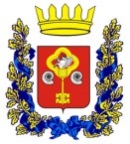    АДМИНИСТРАЦИЯ   Акбулакского районаФИНАНСОВЫЙ ОТДЕЛ             461550, Оренбургская обл.         п.Акбулак,ул.Комсомольская,15           тел.   2-11-92, факс  2-11-92,         эл. почта: foa_adm@akbulak.ruПриказ №12 от 10.10.2022г   В целях подготовки проекта бюджета муниципального образования Акбулакский район на 2023 год и на плановый период 2024 и 2025 годов:1. Утвердить методику формирования бюджета муниципального образования Акбулакский район на 2023 год и на плановый период 2024 и 2025 годов согласно приложению.2. Контроль за исполнением настоящего приказа оставляю за собой.Начальник финансового отдела                                                    Э.А. Ларюшина Приложение к приказуфинансового отдела администрации от 10.10.2022  №12Методикаформирования бюджета муниципального образования Акбулакский район на 2023 год и на плановый период 2024 и 2025 годовНастоящая методика формирования бюджета муниципального образования Акбулакский район на 2023 год и на плановый период 2024 и 2025 годов (далее – методика) разработана в соответствии со статьей 174.2 Бюджетного кодекса Российской Федерации, постановлением администрации муниципального образования Акбулакский район от17.04.2020 г. №239-п «О порядке составления проекта бюджета муниципального образования Акбулакский район на очередной финансовый год и плановый период».Методика устанавливает основные подходы к формированию доходов, порядок и методику планирования бюджетных ассигнований бюджета муниципального образования Акбулакский район на 2023 год и на плановый период 2024 и 2025 годов.I. Прогноз доходов местного бюджета  1. Прогнозируемый объем поступлений налога на доходы физических лиц с доходов, источником которых является налоговый агент, за исключением доходов, в отношении которых исчисление и уплата налога осуществляются в соответствии со статьями 227, 227.1 и 228 Налогового кодекса Российской Федерации; налога на доходы физических лиц с доходов, полученных от осуществления деятельности физическими лицами, зарегистрированными в качестве индивидуальных предпринимателей, нотариусов, занимающихся частной практикой, адвокатов, учредивших адвокатские кабинеты и других лиц, занимающихся частной практикой в соответствии со статьей 227 Налогового кодекса Российской Федерации; налога на доходы физических лиц с доходов, полученных физическими лицами в соответствии со статьей 228 Налогового кодекса Российской Федерации; налога, взимаемого с налогоплательщиков, выбравших в качестве объекта налогообложения доходы; налог, взимаемый с налогоплательщиков, выбравших в качестве объекта налогообложения доходы, уменьшенные на величину расходов (в том числе минимальный налог, зачисляемый в бюджеты субъектов Российской Федерации); налог, взимаемый в связи с применением патентной системы налогообложения  в бюджет муниципального образования Акбулакский район определены на основании сведений, представленных Межрайонной инспекцией Федеральной налоговой службы №7 по Оренбургской области.2. Единый сельскохозяйственный налог учитывается по сведениям сельских поселений Акбулакского района.3. Государственная пошлина на 2023 год и плановый период 2024 и 2025 годов определена на основании сведений, представленных Межрайонной инспекцией Федеральной налоговой службы №7 по Оренбургской области.4. Доходы, получаемые в виде арендной платы за земельные участки, государственная собственность на которое не разграничена и которые расположены в границах поселений, а также средства от продажи права на заключение договоров аренды указанных земельных участков, учитываются по сведениям отдела администрации Акбулакского района по управлению муниципальным имуществом и земельными ресурсами, исходя из заключенных договоров аренды и действующих ставок арендной платы.5. Доходы, получаемые в виде арендной платы, а также средства от продажи права на заключение договоров аренды за земли, находящиеся в собственности муниципальных районов (за исключением земельных участков муниципальных бюджетных и автономных учреждений) определяются по сведениям отдела администрации Акбулакского района по управлению муниципальным имуществом и земельными ресурсами, исходя из заключенных договоров аренды и действующих ставок арендной платы.6. Доходы от сдачи в аренду имущества, находящегося в оперативном управлении органов управления муниципальных районов и созданных ими учреждений (за исключением имущества муниципальных бюджетных и автономных учреждений) определяются по сведениям отдела администрации Акбулакского района по управлению муниципальным имуществом и земельными ресурсами, исходя из заключенных договоров аренды и действующих ставок арендной платы.7. Прочие поступления от использования имущества, находящегося в собственности муниципальных районов (за исключением имущества муниципальных бюджетных и автономных учреждений, а также имущества муниципальных унитарных предприятий, в том числе казенных) определяются по сведениям отдела администрации Акбулакского района по управлению муниципальным имуществом и земельными ресурсами, исходя из заключенных договоров аренды и действующих ставок арендной платы.8. Плата, поступившая в рамках договора за предоставление права на размещение и эксплуатацию нестационарного торгового объекта, установку и эксплуатацию рекламных конструкций на землях или земельных участках, находящихся в собственности муниципальных районов, и на землях или земельных участках, государственная собственность на которые не разграничена  определяется по сведениям отдела администрации Акбулакского района экономики и торговли, исходя из плана размещения нестационарных торговых объектов.9. Плата за негативное воздействие на окружающую среду планируется по данным главного администратора – Управления Федеральной службы по надзору в сфере природопользования (Росприроднадзора) по Оренбургской области.Платежи зачисляются в местный бюджет по нормативу 60 процентов.10. Доходы от продажи земельных участков, государственная собственность на которые не разграничена и которые расположены в границах сельских поселений и межселенных территорий муниципальных районов, учтены по сведениям отдела администрации Акбулакского района по управлению муниципальным имуществом и земельными ресурсами.11. Доходы от продажи земельных участков, находящихся в собственности сельских поселений (за исключением земельных участков муниципальных бюджетных и автономных учреждений), учтены по сведениям отдела администрации Акбулакского района по управлению муниципальным имуществом и земельными ресурсами.12. Плата за увеличение площади земельных участков, находящихся в частной собственности, в результате перераспределения таких земельных участков и земель (или) земельных участков, государственная собственность на которые не разграничена и которые расположены в сельских поселениях, учтена по сведениям отдела администрации Акбулакского района по управлению муниципальным имуществом и земельными ресурсами.13. Денежные взыскания (штрафы) за нарушение действующего законодательства на 2023 год и плановый период 2024 и 2025 годов учтены по сведениям Аппарата Губернатора и Правительства Оренбургской области, а также комитета по обеспечению деятельности мировых судей Оренбургской области. II. Прогноз поступления налогов в консолидированный бюджетАкбулакского района, применяемых при определении величины налогового потенциала муниципальных образований1. Прогнозируемый объем поступлений налога на доходы физических лиц с доходов, источником которых является налоговый агент, за исключением доходов, в отношении которых исчисление и уплата налога осуществляются в соответствии со статьями 227, 227.1 и 228 Налогового кодекса Российской Федерации; налога на доходы физических лиц с  доходов, полученных от осуществления деятельности физическими лицами, зарегистрированными в качестве индивидуальных предпринимателей, нотариусов, занимающихся частной практикой, адвокатов, учредивших адвокатские кабинеты и других лиц, занимающихся частной практикой в соответствии со статьей 227 Налогового кодекса Российской Федерации; налога на доходы физических лиц с доходов, полученных физическими лицами в соответствии со статьей 228 Налогового кодекса Российской Федерации; налога на имущество физических лиц в консолидированный бюджет Акбулакского района определены на основании сведений, представленных Межрайонной инспекцией Федеральной налоговой службы №7 по Оренбургской области.2. Общий прогнозный объем поступлений в бюджет единого сельскохозяйственного налога (далее – ЕСХН) осуществляется по методу индексации с применением индекса производства продукции сельского хозяйства по формуле:ЕСХН = ((Vнб x И – У) x S/100), где:ЕСХН – прогнозируемая сумма единого сельскохозяйственного налога, 
тыс. рублей;Vнб – налоговая база предыдущего периода, тыс. рублей (строка 030 отчета № 5-ЕСХН);И – индекс производства продукции сельского хозяйства в процентах к предыдущему году в сопоставимых ценах, рассчитанный по каждому муниципальному образованию, на основании данных министерства экономического развития, инвестиций, туризма и внешних связей Оренбургской области, %.В случае, если значение индекса муниципального образования выше значения индекса производства продукции сельского хозяйства по Оренбургской области (прогноз социально-экономического развития Оренбургской области на очередной финансовый год и плановый период, разрабатываемый министерством экономического развития, инвестиций, туризма и внешних связей Оренбургской области), то значение индекса муниципального образования равно значению индекса по Оренбургской области.У – сумма убытка, полученного в предыдущих налоговых периодах, уменьшающая налоговую базу за налоговый период, тыс. рублей (строка 040 отчета № 5-ЕСХН);S – ставка налога, установленная главой 26.1 Налогового кодекса Российской Федерации, %.3. В отношении земельного налога, взимаемого по ставкам, установленным в соответствии с подпунктом 1 пункта 1 статьи 394 Налогового кодекса Российской Федерации, прогноз поступлений рассчитывается по следующей формуле: ЗН1 = КС1 х С1 х К1, где:ЗН1 – земельный налог;КС1 – кадастровая стоимость земельных участков, признаваемых объектом налогообложения, по данным Управления Федеральной налоговой службы по Оренбургской области по состоянию на 1 января 2022 года;С1 – максимально возможная ставка, установленная в соответствии со статьей 394 Налогового кодекса Российской Федерации;К1 – коэффициент к максимально возможной ставке, установленной в соответствии со статьей 394 Налогового кодекса Российской Федерации, на 2023 – 2025 годы для городских округов – в размере 1, для муниципальных районов – в размере 0,5. Земельный налог, взимаемый по ставкам, установленным в соответствии с подпунктом 2 пункта 1 статьи 394 Налогового кодекса Российской Федерации, рассчитывается по следующей формуле:ЗН2 = КС2 х С2 х К2, где:ЗН2 – земельный налог;КС2 – кадастровая стоимость земельных участков, признаваемых объектом налогообложения, по данным Управления Федеральной налоговой службы по Оренбургской области по состоянию на 1 января 2022 года;С2 – максимально возможная ставка, установленная статьей 394 Налогового кодекса Российской Федерации;К2 – коэффициент к максимально возможной ставке, установленной в соответствии со статьей 394 Налогового кодекса Российской Федерации, на 2023 год – в размере 0,97695; на 2024 год – 1,02646; на 2025 год – 1,07966. III. Основные подходы при планировании бюджетных ассигнованийПланирование бюджетных ассигнований осуществляется с учетом:необходимости финансового обеспечения реализации национальных целей, определенных Указом Президента Российской Федерации от 21.07.2020г. №474 «О национальных целях развития Российской Федерации на период до 2030 года»;достижения целей и решения задач, определенных в Послании Президента Российской Федерации Федеральному Собранию Российской Федерации от 21.04.2021г.;Указа Президента Российской Федерации от 07.05.2018г. №204 «О национальных целях и стратегических задачах развития Российской Федерации на период до 2024 года»;Распоряжения Правительства Российской Федерации от 31.01.2019 г.№117-р «Концепция повышения эффективности бюджетных расходов в 2019-2024 годах»;проекта закона об областном бюджете Оренбургской области на 2023 и плановый период 2024 и 2025 годах;Федерального закона «О прожиточном минимуме в Российской Федерации» и статьи 1 Федерального закона «О минимальном размере оплаты труда»;основных направлений бюджетной и налоговой политики Акбулакского района и основных направлений муниципального долговой политики Акбулакского района на 2023 год и на плановый период 2024 и 2025 годов;показателей прогноза социально-экономического развития Акбулакского района на 2023 -2025 годы;бюджетного прогноза муниципального образования Акбулакский район на долгосрочный период до 2030 года;прогнозируемых показателей оказания муниципальных услуг (выполнения работ).2. Предельные объемы бюджетных ассигнований бюджета муниципального образования Акбулакский район по главным распорядителям на 2023–2025 годы определяются исходя из параметров бюджетных ассигнований, утвержденных решением Совета депутатов муниципального образования Акбулакский район от 22.12.2021 № 88 «О бюджете муниципального образования Акбулакский район на 2022год и на плановый период 2023 и 2024 годов»  с добавлением к ним параметров 2025 года и с учетом особенностей, установленных настоящей методикой. 3. В предельных объемах бюджетных ассигнований учитываются следующие расходы:3.1. Оплата труда с начислениями:отдельных категорий работников бюджетной сферы, поименованных в Указах Президента Российской Федерации, исходя из среднесписочной численности работников на 1 июля 2022 года, с сохранением уровней соотношений заработной платы к прогнозируемому на 2023 год среднемесячному доходу от трудовой деятельности в регионе в размере 39 000 рублей;работников учреждений, не поименованных в Указах Президента Российской Федерации от 07.05.2012г., исходя из среднесписочной численности работников на 1 июля 2022 года и индексацией с 1 января 2023 года на 5,5 процента;работников муниципальных учреждений, получающих заработную плату на уровне минимального размера оплаты труда, исходя из среднесписочной численности работников на 1 июля 2022 года и прогнозируемой на 2023 год величины минимального размера оплаты труда в сумме 18679 рублей (с уральским коэффициентом);расходы на оплату труда работников органов местного самоуправления Акбулакского района рассчитаны исходя из предельной численности работников органов местного самоуправления и условий оплаты труда, установленных Законом Оренбургской области от 10 октября 2007 года № 1611/339-IV-ОЗ «О муниципальной службе в Оренбургской области», а также с учетом фактических выплат, производимых на основании нормативных актов органов местного самоуправления района, индексации окладов денежного содержания работников органов местного самоуправления Акбулакского района с 1 октября 2023 года на прогнозируемый уровень инфляции 5,5 процента.3.2. Оплату коммунальных услуг, питания с учетом индексации с 1 января 2023 года на 5,5 процента.3.3. Предоставление социальных выплат гражданам планируются исходя из прогнозируемой численности получателей мер социальной поддержки, размера выплат (или установленного порядка его определения) и периодичности.3.4. Осуществление денежных выплат опекунам, приемным родителям планируется в соответствии с нормативными правовыми актами Оренбургской области, планируемой численностью данной категории граждан, исходя из размеров денежных выплат на ребенка на 2023-2025 годы в размере по 7499 рублей в месяц.3.5. Обеспечение государственных гарантий дошкольного и общего образования с учетом сохранения педагогическим работникам уровней соотношений заработной платы к прогнозируемому на 2023 год среднемесячному доходу от трудовой деятельности в регионе исходя из представленных министерством образования Оренбургской области данных об ожидаемой численности детей, посещающих дошкольные образовательные организации, и численности учащихся муниципальных общеобразовательных организаций на 01.09.2022 г., а также установленного норматива на одного воспитанника и одного обучающегося.3.6. Дотации бюджетам муниципальным образованиям Акбулакского района на выравнивание бюджетной обеспеченности муниципальных районов предусматриваются ежегодно в соответствии с подпрограммой «Повышение финансовой самостоятельности местных бюджетов» муниципальной программы «Управление муниципальными финансами Акбулакского района Оренбургской области» (с учетом планируемых изменений) за счет средств областного и местного бюджетов.3.7. Обеспечение условий софинансирования из областного бюджета в соответствии с постановлением Правительства Оренбургской области от 30.08.2022г. №942-пп, а также софинансирования расходных обязательств Акбулакского района, возникающих при реализации национальных проектов.3.8. Формирование резервного фонда администрации Абулакского района в сумме 1000,0 тыс. рублей, резервного фонда по чрезвычайным ситуациям в сумме 500,0 тыс. рублей.3.9. Так же в предельных объемах бюджетных ассигнований учитываются расходы, планируемые к реализации за счет средств областного бюджета (согласно проекту закона об областном бюджете на 2023 год и на плановый период 2024 и 2025 годов) и (или) в объеме прогнозируемых главными администраторами доходов бюджета муниципального образования Акбулакский район поступлений целевых межбюджетных трансфертов. 4. Главные распорядители средств бюджета муниципального образования Акбулакский район самостоятельно осуществляют распределение бюджетных ассигнований исходя из приоритетов направлений, необходимости осуществления финансового осуществления финансового обеспечения принятых обязательств с учетом положений, установленных настоящим разделом.Бюджетные ассигнования на 2023 год и на плановый период 2024 и 2025 годов формируются на основе муниципальных программ Акбулакского района, разработанных в соответствии с утвержденным перечнем, приоритетных проектов Акбулакского района и региональных проектов, направленных на реализацию национальных и федеральных проектов.Расходы на реализацию мероприятий муниципальных программ Акбулакского района определяются с учетом предельных объемов бюджетных ассигнований, доведенных до главных распорядителей средств районного бюджета (ответственных исполнителей, соисполнителей, участников муниципальных программ), и необходимости достижения целевых показателей (индикаторов), установленных муниципальными программами. Расходы на реализацию мер по достижению целевых показателей, соответствующих целям национальных проектов, формируются в рамках основных мероприятий муниципальных программ Акбулакского района.Непрограммные расходы планируются исходя из обеспечения расходных обязательств Акбулакского района, приоритетов развития и необходимости достижения результатов деятельности.5. Планирование и распределение предельных объемов бюджетных ассигнований по кодам бюджетной классификации Российской Федерации осуществляется в соответствии с приказами Министерства финансов Российской Федерации от 24.05.2022 №82н «О порядке формирования и применения кодов бюджетной классификации Российской Федерации, их структуре и принципах назначения», министерства финансов Оренбургской области и финансового отдела администрации Акбулакского района о порядке применения целевых статей расходов районного бюджета.6. Муниципальные задания на оказание муниципальных услуг (выполнение работ) муниципальными учреждениями Акбулакского района формируются в соответствии с общероссийскими базовыми (отраслевыми) перечнями (классификаторами) государственных и муниципальных услуг, оказываемых физическим лицам, а также в соответствии с региональным перечнем (классификатором) государственных (муниципальных) услуг, не включенных в указанные общероссийские базовые перечни.Объем субсидий бюджетным и автономным учреждениям Акбулакского района на финансовое обеспечение выполнения ими муниципального задания рассчитывается в соответствии с постановлением администрации Акбулакского района от 23 декабря 2015 г. № 1334-п «О порядке формирования и финансового обеспечения выполнения муниципальных заданий на оказание муниципальных услуг (выполнение работ) в отношении муниципальных учреждений Акбулакского района» на основании:планируемого объема оказываемых муниципальных услуг (выполнения работ) и нормативных затрат на оказание муниципальных услуг (выполнение работ), с учетом их выполнения в 2023–2025 годах;нормативных затрат на оказание бюджетными и автономными учреждениями Акбулакского района муниципальных услуг (выполнение работ) физическим и (или) юридическим лицам;нормативных затрат на содержание недвижимого имущества и особо ценного движимого имущества, закрепленного за муниципальными учреждениями, или приобретенного им за счет средств, выделенных муниципальным учреждениям учредителем на приобретение такого имущества (за исключением имущества, сданного в аренду). Затраты на содержание имущества учреждения, не используемого для оказания муниципальных услуг (выполнения работ) и для общехозяйственных нужд, не учитываются.7. Затраты на уплату налога на имущество и земельного налога (далее – имущественные налоги) рассчитываются в соответствии с налоговым законодательством. Для бюджетных и автономных учреждений затраты на уплату имущественных налогов учитываются в объемах финансового обеспечения выполнения муниципальных заданий на оказание муниципальных услуг (выполнение работ).В качестве объекта налогообложения по налогам, уплачиваемым районными бюджетными и автономными учреждениями, учитывается недвижимое имущество, закрепленное за районными бюджетными и автономными учреждениями или приобретенное такими учреждениями за счет средств, выделенных им учредителем на приобретение такого имущества, в том числе земельные участки, за вычетом соответствующего имущества, сдаваемого в аренду с согласия учредителя.__________________